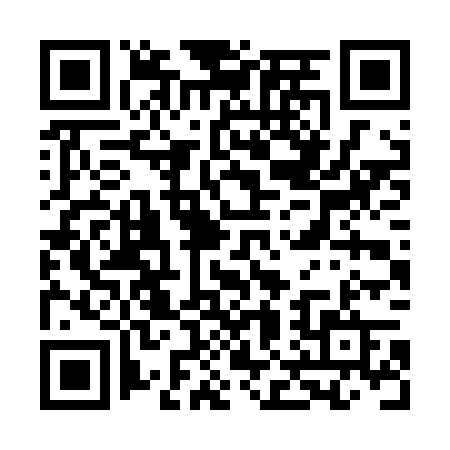 Ramadan times for Bangalore, Karnataka, IndiaMon 11 Mar 2024 - Wed 10 Apr 2024High Latitude Method: One Seventh RulePrayer Calculation Method: University of Islamic SciencesAsar Calculation Method: HanafiPrayer times provided by https://www.salahtimes.comDateDayFajrSuhurSunriseDhuhrAsrIftarMaghribIsha11Mon5:195:196:3012:304:496:306:307:4012Tue5:195:196:2912:294:496:306:307:4013Wed5:185:186:2812:294:496:306:307:4114Thu5:175:176:2812:294:496:306:307:4115Fri5:175:176:2712:294:496:306:307:4116Sat5:165:166:2612:284:496:306:307:4117Sun5:155:156:2612:284:486:306:307:4118Mon5:155:156:2512:284:486:306:307:4119Tue5:145:146:2412:274:486:316:317:4120Wed5:135:136:2412:274:486:316:317:4121Thu5:135:136:2312:274:486:316:317:4122Fri5:125:126:2212:274:476:316:317:4123Sat5:115:116:2212:264:476:316:317:4124Sun5:115:116:2112:264:476:316:317:4225Mon5:105:106:2012:264:476:316:317:4226Tue5:095:096:2012:254:476:316:317:4227Wed5:085:086:1912:254:466:316:317:4228Thu5:085:086:1812:254:466:316:317:4229Fri5:075:076:1812:244:466:316:317:4230Sat5:065:066:1712:244:466:316:317:4231Sun5:065:066:1712:244:456:316:317:421Mon5:055:056:1612:244:456:316:317:422Tue5:045:046:1512:234:456:316:317:433Wed5:035:036:1512:234:456:316:317:434Thu5:035:036:1412:234:446:326:327:435Fri5:025:026:1312:224:446:326:327:436Sat5:015:016:1312:224:446:326:327:437Sun5:015:016:1212:224:446:326:327:438Mon5:005:006:1112:224:436:326:327:439Tue4:594:596:1112:214:436:326:327:4410Wed4:584:586:1012:214:436:326:327:44